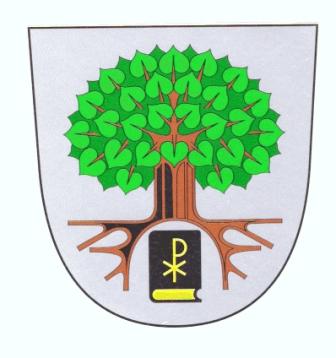 Záměr dispozice s  majetkemobce Telecípodle ustanovení § 39 odst. 1 zákona č. 128/2000 Sb., o obcích (obecní zřízení), ve znění pozdějších předpisůDruh dispozice:  -    nájem nebytových prostor sloužících k podnikáníPředmět dispozice:   -    nebytové prostory v přízemí domu č.p. 214 stojícím na stavební parcele č. 372 v k.ú. Telecí,     využívané jako pohostinství Hospůdka pod Strání v části obce TelecíNebytové prostory o celkové výměře  141 m2 sestávají z následujících místností:       místnost pohostinství  - 77 m2 kuchyně se skladem - 25 m2 zázemí obsluhy  - 12 m2 WC - 27 m2 Podmínkou nájmu je zachování provozu pohostinských služeb. Počátek nájmu je možný - po dohodě - od 1. listopadu 2022,vnitřní zařízení a vybavení pohostinství je ve vlastnictví obce Telecí.Zájemci o nájem se mohou hlásit od 31.10. 2022 písemnou žádostí, která musí být  doručena na OÚ Telecí,  Telecí 156, 569 94 Telecí. O výběru budoucího nájemce a dalších podmínkách nájmu rozhodne Zastupitelstvo obce Telecí.Bližší informace lze získat na OÚ Telecí, Telecí 156 , kde je také možné dohodnout se na prohlídce pronajímaných nebytových prostor.Jaroslav Šimon        							              starosta obce Vyvěšeno dne:    31.10. 2022Sejmuto dne: